Утвърдил:………………					ДО ВСИЧКИинж. Иван Станчев						ЗАИНТЕРЕСОВАНИТЕ ЛИЦАИзпълнителен директорОт  „АВТОМАГИСТРАЛИ” ЕАДбул. „Цар Борис III” №215, ет.4,София 1618, имейл адрес,info@avtomagistrali.com ПОКАНАЗа участие в процедура с предмет: „Изработка и доставка на пътни знаци, тръби, крепежи за тях и поставяне на маркировка за въвеждане на ВОБД за ремонтно-възстановителни дейности на пътен тунел „Витиня“- дясна тръба, виадукт при км 33+910 дясно платно, виадукт при км. 34+220 дясно платно и виадукт при км. 35+144 ляво платно на АМ „Хемус“УВАЖАЕМИ ДАМИ И ГОСПОДА,Във връзка с избор на изпълнител за изработка и доставка на пътни знаци, тръби, крепежи за тях и поставяне на маркировка за въвеждане на ВОБД за ремонтно-възстановителни дейности на пътен тунел „Витиня“- дясна тръба, виадукт при км 33+910 дясно платно, виадукт при км. 34+220 дясно платно и виадукт при км. 35+144 ляво платно на АМ „Хемус“, „Автомагистрали“ ЕАД Ви кани да ни  представите оферта за участие в поръчката, при условия, подробно описани в Документацията за участие.I. ОПИСАНИЕ НА ПРЕДМЕТА И МЯСТО  НА ПРОЦЕДУРАТА:Предметът на настоящата поръчка е „Изработка и доставка на пътни знаци, тръби, крепежи за тях и поставяне на маркировка за въвеждане на ВОБД за ремонтно-възстановителни дейности на пътен тунел „Витиня“- дясна тръба, виадукт при км 33+910 дясно платно, виадукт при км. 34+220 дясно платно и виадукт при км. 35+144 ляво платно на АМ „Хемус“* Изработката на необходимите пътни знаци следва да бъде съобразена с техническата спецификация и количествената сметка.*Доставката следва да отговаря на приложената Количествена сметка. 1. Спечелилият участник следва да представи документи, удостоверяващи съответствието на пътните знаци с техническата спецификация и сертификати/декларации за произход и качество на доставените пътни знаци. 2. Пътните знаци, тръби и крепежи за тях следва да отговарят на всички приложими нормативни изисквания, като Наредба №18 за сигнализация на пътищата с пътни знаци, Наредба № 3 за временната организиция и безопасността на движението при извършване на строителни и монтажни работи по пътищата и улиците, Хармонизирани стандарти по EN-БДС, както и други приложими, като:а.) Закон за движение по пътищата (обн.ДВ, бр.20 от 5 март 1999г., посл.изм.ДВ, бр.48 от 24 юни 2011г.);б.) „Технически правила и изисквания за поддържане на пътища” на Национална агенция „Пътна инфраструктура” в.) Нормативните актове, касаещи сигнализация на пътищата с пътни знаци, поддържане и текущ ремонт на пътищата, управление на строителните отпадъци и за влагане на рециклирани строителни материали, здравословни и безопасни условия на труд;г.) Закон за пътищата;д.) БДС 1517:2006 „Пътни знаци. Размери и шрифт” (одобрен от Български институт по стандартизация);е.) „Наредба № 18 от 23 юли 2001г. за сигнализация на пътищата с пътни знаци” на МРРБ, изм. и доп.ДВ бр.35 от 15 май 2015 г.; ж.) Наредба № РД-02-20-19 от 12 ноември 2012 г. за поддържане и текущ ремонт на пътищата;з.) „Технически изисквания при изпълнение на пътни знаци и указателни табели от светлоотразителни материали” на Агенция „Пътна инфраструктура” от 2010 г.;и.) Всички други нормативни документи, приложими за изпълнение на съответните дейности, предмет на обществената поръчка.*По отношение на посочените в документите от настоящия раздел конкретни стандарти, спецификации, технически одобрения или други технически референции, Възложителят ще приеме за отговарящи на изискванията и техните еквиваленти. 3. Количествена сметкаВременна маркировка за ВОБД / съгласно Детайл 2/    II.КОНКУРСНА ДОКУМЕНТАЦИЯ: Документацията за участие може да се изтегли свободно от сайта или да се получи от деловодството на „Автомагистрали“ ЕАД, на адрес: София 1618, бул. „Цар Борис III” №215, ет. 1 Лице за контакт  Николай Едрев –ръководител отдел “ПОПКД” тел. 0885624502    III. СРОК И МЯСТО ЗА ПОДАВАНЕ НА ОФЕРТИТЕ:Краен срок за подаване на офертите: 16.00 ч. на 15.09.2021 г., в деловодството на „Автомагистрали“ ЕАД, на адрес: София 1618, бул. „Цар Борис III” №215.Оферти, подадени след изтичане на крайния срок не се приемат и се връщат незабавно на подателяНЕОБХОДИМИ ПЗ ЗА ВОБД НА АМ ХЕМУСНЕОБХОДИМИ ПЗ ЗА ВОБД НА АМ ХЕМУСНЕОБХОДИМИ ПЗ ЗА ВОБД НА АМ ХЕМУСНЕОБХОДИМИ ПЗ ЗА ВОБД НА АМ ХЕМУСНЕОБХОДИМИ ПЗ ЗА ВОБД НА АМ ХЕМУСНЕОБХОДИМИ ПЗ ЗА ВОБД НА АМ ХЕМУС№ по редВид знак/ табелаОписаниеТипоразмерКлас фолиоБрой1Ж5 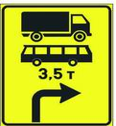 IVR3A/R3B152Ж5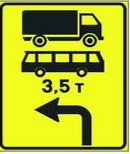 IVR3A/R3B43Ж 3 /500/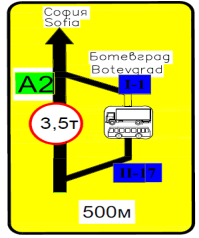 IVR3A/R3B14Ж 3 /700/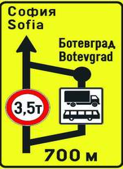 IVR3A/R3B25Ж 3/1500/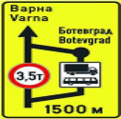 IVR3A/R3B26Ж 16/двойна S/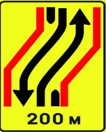 IVR3A/R3B27Т1 100IVR3A/R3B28Т1 250IVR3A/R3B89Т1 300IVR3A/R3B110Т1 500IVR3A/R3B811В 18/3,5/стандартниIVR3A/R3B1012В 26 /50/стандартниIVR3A/R3B213В 26 /70/стандартниIVR3A/R3B614В 26 /80/стандартниIVR3A/R3B415В 24стандартниIVR3A/R3B616А 30стандартниIVR3A/R3B617В 34стандартниIVR3A/R3B818ТРЪБИ и крепежипоцинкованиф60съгласно проекта на оферента19В26/30/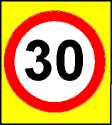 IIIR3A/R3B320Д3IIIR3A/R3B121Ж3/т1-750мIIIR3A/R3B122Ж6IIIR3A/R3B2№Вид маркировка -оранжеваПлощ (м2)1Надпис Varna15.002Надпис Sofia29.003Насочващи стрелки50.25